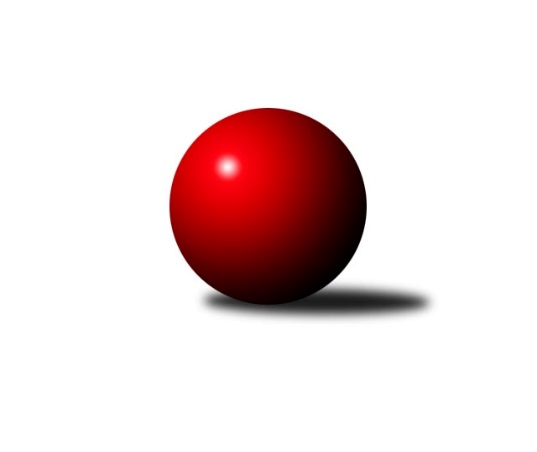 Č.17Ročník 2021/2022	16.7.2024 Divize AS 2021/2022Statistika 17. kolaTabulka družstev:		družstvo	záp	výh	rem	proh	skore	sety	průměr	body	plné	dorážka	chyby	1.	KK Slavoj Praha B	17	12	1	4	92.5 : 43.5 	(130.5 : 73.5)	2621	25	1783	838	31.7	2.	KK Konstruktiva Praha  B	17	11	1	5	77.0 : 59.0 	(114.5 : 89.5)	2579	23	1794	786	32.9	3.	TJ Praga Praha	16	11	0	5	75.5 : 52.5 	(111.0 : 81.0)	2591	22	1771	820	32.8	4.	TJ Sparta Kutná Hora	17	10	0	7	79.5 : 56.5 	(111.0 : 93.0)	2537	20	1745	792	33.4	5.	AC Sparta Praha	17	9	1	7	71.0 : 64.0 	(101.0 : 101.0)	2586	19	1771	815	32.7	6.	TJ Sokol Praha-Vršovice	17	9	0	8	71.0 : 65.0 	(104.5 : 99.5)	2545	18	1757	788	36.9	7.	TJ Sokol Benešov B	15	8	1	6	60.0 : 60.0 	(89.5 : 90.5)	2512	17	1730	782	39.5	8.	TJ AŠ Mladá Boleslav	16	8	0	8	63.5 : 64.5 	(97.0 : 95.0)	2483	16	1717	766	44.4	9.	KK Vlašim	16	8	0	8	61.0 : 67.0 	(87.5 : 104.5)	2535	16	1760	775	42.1	10.	TJ Sokol Brandýs n. L.	16	7	0	9	65.5 : 62.5 	(96.0 : 96.0)	2511	14	1748	763	39.7	11.	SK Meteor Praha A	15	6	0	9	54.0 : 66.0 	(86.5 : 93.5)	2530	12	1737	793	37.7	12.	TJ Neratovice	17	6	0	11	58.0 : 78.0 	(97.5 : 106.5)	2492	12	1727	765	34.8	13.	SK Meteor Praha B	16	4	0	12	40.0 : 87.0 	(65.0 : 125.0)	2428	8	1707	722	46.9	14.	KK Slavia Praha	14	2	0	12	34.5 : 77.5 	(62.5 : 105.5)	2423	4	1705	717	39Tabulka doma:		družstvo	záp	výh	rem	proh	skore	sety	průměr	body	maximum	minimum	1.	KK Slavoj Praha B	9	8	0	1	53.0 : 19.0 	(76.5 : 31.5)	2787	16	2897	2695	2.	KK Konstruktiva Praha  B	9	8	0	1	49.0 : 23.0 	(71.0 : 37.0)	2659	16	2728	2535	3.	TJ Praga Praha	7	7	0	0	43.0 : 13.0 	(56.5 : 27.5)	2617	14	2660	2561	4.	TJ Sparta Kutná Hora	8	7	0	1	49.5 : 14.5 	(65.0 : 31.0)	2715	14	2831	2581	5.	TJ Sokol Praha-Vršovice	8	7	0	1	45.0 : 19.0 	(61.0 : 35.0)	2457	14	2598	2336	6.	AC Sparta Praha	9	6	1	2	43.0 : 29.0 	(52.5 : 55.5)	2630	13	2666	2551	7.	TJ Sokol Brandýs n. L.	8	6	0	2	43.0 : 21.0 	(55.0 : 41.0)	2417	12	2536	2304	8.	SK Meteor Praha A	7	5	0	2	33.0 : 23.0 	(46.5 : 37.5)	2588	10	2692	2508	9.	TJ Neratovice	8	5	0	3	37.0 : 27.0 	(53.5 : 42.5)	2565	10	2628	2461	10.	KK Vlašim	8	5	0	3	35.0 : 29.0 	(47.0 : 49.0)	2604	10	2682	2522	11.	TJ AŠ Mladá Boleslav	9	5	0	4	41.0 : 31.0 	(56.5 : 51.5)	2511	10	2635	2364	12.	TJ Sokol Benešov B	7	4	1	2	31.5 : 24.5 	(44.0 : 40.0)	2603	9	2652	2520	13.	SK Meteor Praha B	7	2	0	5	19.0 : 36.0 	(30.0 : 52.0)	2391	4	2560	2043	14.	KK Slavia Praha	9	0	0	9	20.5 : 51.5 	(45.5 : 62.5)	2476	0	2571	2268Tabulka venku:		družstvo	záp	výh	rem	proh	skore	sety	průměr	body	maximum	minimum	1.	KK Slavoj Praha B	8	4	1	3	39.5 : 24.5 	(54.0 : 42.0)	2597	9	2745	2422	2.	TJ Sokol Benešov B	8	4	0	4	28.5 : 35.5 	(45.5 : 50.5)	2500	8	2720	2197	3.	TJ Praga Praha	9	4	0	5	32.5 : 39.5 	(54.5 : 53.5)	2588	8	2708	2484	4.	KK Konstruktiva Praha  B	8	3	1	4	28.0 : 36.0 	(43.5 : 52.5)	2584	7	2704	2465	5.	TJ AŠ Mladá Boleslav	7	3	0	4	22.5 : 33.5 	(40.5 : 43.5)	2478	6	2614	2321	6.	AC Sparta Praha	8	3	0	5	28.0 : 35.0 	(48.5 : 45.5)	2580	6	2688	2188	7.	KK Vlašim	8	3	0	5	26.0 : 38.0 	(40.5 : 55.5)	2525	6	2577	2466	8.	TJ Sparta Kutná Hora	9	3	0	6	30.0 : 42.0 	(46.0 : 62.0)	2518	6	2687	2286	9.	KK Slavia Praha	5	2	0	3	14.0 : 26.0 	(17.0 : 43.0)	2412	4	2568	2217	10.	TJ Sokol Praha-Vršovice	9	2	0	7	26.0 : 46.0 	(43.5 : 64.5)	2556	4	2629	2496	11.	SK Meteor Praha B	9	2	0	7	21.0 : 51.0 	(35.0 : 73.0)	2445	4	2545	2275	12.	TJ Sokol Brandýs n. L.	8	1	0	7	22.5 : 41.5 	(41.0 : 55.0)	2525	2	2674	2328	13.	SK Meteor Praha A	8	1	0	7	21.0 : 43.0 	(40.0 : 56.0)	2523	2	2643	2276	14.	TJ Neratovice	9	1	0	8	21.0 : 51.0 	(44.0 : 64.0)	2483	2	2629	2343Tabulka podzimní části:		družstvo	záp	výh	rem	proh	skore	sety	průměr	body	doma	venku	1.	KK Slavoj Praha B	13	10	0	3	71.5 : 32.5 	(97.0 : 59.0)	2622	20 	6 	0 	1 	4 	0 	2	2.	KK Konstruktiva Praha  B	13	9	1	3	61.0 : 43.0 	(86.5 : 69.5)	2600	19 	6 	0 	1 	3 	1 	2	3.	TJ Praga Praha	13	9	0	4	62.5 : 41.5 	(95.0 : 61.0)	2581	18 	6 	0 	0 	3 	0 	4	4.	TJ Sparta Kutná Hora	12	7	0	5	56.0 : 40.0 	(78.0 : 66.0)	2546	14 	5 	0 	1 	2 	0 	4	5.	TJ Sokol Benešov B	12	7	0	5	48.5 : 47.5 	(73.0 : 71.0)	2473	14 	4 	0 	2 	3 	0 	3	6.	TJ Sokol Brandýs n. L.	13	7	0	6	58.5 : 45.5 	(83.0 : 73.0)	2520	14 	6 	0 	0 	1 	0 	6	7.	KK Vlašim	13	7	0	6	52.0 : 52.0 	(70.0 : 86.0)	2540	14 	5 	0 	2 	2 	0 	4	8.	AC Sparta Praha	13	6	1	6	52.0 : 52.0 	(75.0 : 81.0)	2616	13 	5 	1 	1 	1 	0 	5	9.	TJ Sokol Praha-Vršovice	13	6	0	7	53.0 : 51.0 	(80.5 : 75.5)	2542	12 	6 	0 	1 	0 	0 	6	10.	TJ AŠ Mladá Boleslav	13	6	0	7	47.5 : 56.5 	(74.0 : 82.0)	2481	12 	3 	0 	3 	3 	0 	4	11.	SK Meteor Praha A	13	5	0	8	46.0 : 58.0 	(74.5 : 81.5)	2520	10 	4 	0 	2 	1 	0 	6	12.	SK Meteor Praha B	12	4	0	8	36.0 : 60.0 	(56.0 : 88.0)	2430	8 	2 	0 	3 	2 	0 	5	13.	TJ Neratovice	13	3	0	10	38.0 : 66.0 	(71.5 : 84.5)	2474	6 	3 	0 	3 	0 	0 	7	14.	KK Slavia Praha	12	2	0	10	29.5 : 66.5 	(54.0 : 90.0)	2428	4 	0 	0 	7 	2 	0 	3Tabulka jarní části:		družstvo	záp	výh	rem	proh	skore	sety	průměr	body	doma	venku	1.	TJ Neratovice	4	3	0	1	20.0 : 12.0 	(26.0 : 22.0)	2567	6 	2 	0 	0 	1 	0 	1 	2.	AC Sparta Praha	4	3	0	1	19.0 : 12.0 	(26.0 : 20.0)	2450	6 	1 	0 	1 	2 	0 	0 	3.	TJ Sokol Praha-Vršovice	4	3	0	1	18.0 : 14.0 	(24.0 : 24.0)	2531	6 	1 	0 	0 	2 	0 	1 	4.	TJ Sparta Kutná Hora	5	3	0	2	23.5 : 16.5 	(33.0 : 27.0)	2569	6 	2 	0 	0 	1 	0 	2 	5.	KK Slavoj Praha B	4	2	1	1	21.0 : 11.0 	(33.5 : 14.5)	2666	5 	2 	0 	0 	0 	1 	1 	6.	TJ AŠ Mladá Boleslav	3	2	0	1	16.0 : 8.0 	(23.0 : 13.0)	2542	4 	2 	0 	1 	0 	0 	0 	7.	TJ Praga Praha	3	2	0	1	13.0 : 11.0 	(16.0 : 20.0)	2613	4 	1 	0 	0 	1 	0 	1 	8.	KK Konstruktiva Praha  B	4	2	0	2	16.0 : 16.0 	(28.0 : 20.0)	2573	4 	2 	0 	0 	0 	0 	2 	9.	TJ Sokol Benešov B	3	1	1	1	11.5 : 12.5 	(16.5 : 19.5)	2633	3 	0 	1 	0 	1 	0 	1 	10.	SK Meteor Praha A	2	1	0	1	8.0 : 8.0 	(12.0 : 12.0)	2602	2 	1 	0 	0 	0 	0 	1 	11.	KK Vlašim	3	1	0	2	9.0 : 15.0 	(17.5 : 18.5)	2545	2 	0 	0 	1 	1 	0 	1 	12.	KK Slavia Praha	2	0	0	2	5.0 : 11.0 	(8.5 : 15.5)	2372	0 	0 	0 	2 	0 	0 	0 	13.	TJ Sokol Brandýs n. L.	3	0	0	3	7.0 : 17.0 	(13.0 : 23.0)	2442	0 	0 	0 	2 	0 	0 	1 	14.	SK Meteor Praha B	4	0	0	4	4.0 : 27.0 	(9.0 : 37.0)	2383	0 	0 	0 	2 	0 	0 	2 Zisk bodů pro družstvo:		jméno hráče	družstvo	body	zápasy	v %	dílčí body	sety	v %	1.	Zbyněk Vilímovský 	TJ Sokol Praha-Vršovice 	14	/	17	(82%)	27	/	34	(79%)	2.	Zdeněk Rajchman 	TJ Sparta Kutná Hora 	12	/	14	(86%)	17	/	28	(61%)	3.	Jan Bürger 	KK Slavia Praha 	12	/	15	(80%)	22	/	30	(73%)	4.	Karel Křenek 	TJ Sokol Brandýs n. L. 	12	/	16	(75%)	21	/	32	(66%)	5.	Dušan Hrčkulák 	TJ Sparta Kutná Hora 	12	/	17	(71%)	22	/	34	(65%)	6.	Michal Ostatnický 	KK Konstruktiva Praha  B 	12	/	17	(71%)	21	/	34	(62%)	7.	David Kuděj 	KK Slavoj Praha B 	11.5	/	12	(96%)	19	/	24	(79%)	8.	Petr Palaštuk 	TJ AŠ Mladá Boleslav  	11.5	/	16	(72%)	22	/	32	(69%)	9.	Martin Boháč 	SK Meteor Praha A 	11	/	15	(73%)	17.5	/	30	(58%)	10.	Josef Kašpar 	TJ Praga Praha  	11	/	16	(69%)	21.5	/	32	(67%)	11.	Ctirad Dudycha 	SK Meteor Praha B 	11	/	16	(69%)	20.5	/	32	(64%)	12.	Rostislav Kašpar 	TJ Praga Praha  	11	/	16	(69%)	20.5	/	32	(64%)	13.	David Kašpar 	TJ Praga Praha  	11	/	16	(69%)	18.5	/	32	(58%)	14.	Petr Neumajer 	AC Sparta Praha 	11	/	17	(65%)	23	/	34	(68%)	15.	Jiří Rejthárek 	TJ Sokol Praha-Vršovice 	10.5	/	15	(70%)	20	/	30	(67%)	16.	Miloslav Rychetský 	TJ Sokol Brandýs n. L. 	10.5	/	16	(66%)	23	/	32	(72%)	17.	Stanislav Březina ml.	KK Slavoj Praha B 	10	/	13	(77%)	18.5	/	26	(71%)	18.	Emilie Somolíková 	KK Konstruktiva Praha  B 	9.5	/	16	(59%)	21	/	32	(66%)	19.	Ladislav Hlaváček 	KK Vlašim  	9.5	/	16	(59%)	18.5	/	32	(58%)	20.	Milan Komorník 	TJ Praga Praha  	9	/	13	(69%)	19.5	/	26	(75%)	21.	Vojtěch Krákora 	AC Sparta Praha 	9	/	15	(60%)	19	/	30	(63%)	22.	Petr Božka 	TJ Neratovice 	9	/	15	(60%)	18.5	/	30	(62%)	23.	Viktor Jungbauer 	KK Slavoj Praha B 	9	/	15	(60%)	18.5	/	30	(62%)	24.	Vladimír Holý 	TJ Sparta Kutná Hora 	9	/	15	(60%)	18.5	/	30	(62%)	25.	Pavel Horáček ml.	TJ AŠ Mladá Boleslav  	9	/	15	(60%)	17.5	/	30	(58%)	26.	Petr Hartina 	AC Sparta Praha 	9	/	17	(53%)	17.5	/	34	(51%)	27.	Jiří Kadleček 	KK Vlašim  	8.5	/	16	(53%)	16.5	/	32	(52%)	28.	Tomáš Křenek 	TJ AŠ Mladá Boleslav  	8	/	11	(73%)	15.5	/	22	(70%)	29.	David Dittrich 	SK Meteor Praha B 	8	/	12	(67%)	12.5	/	24	(52%)	30.	Jaroslav Pleticha st.	KK Konstruktiva Praha  B 	8	/	15	(53%)	17.5	/	30	(58%)	31.	František Čvančara 	TJ Sokol Brandýs n. L. 	8	/	15	(53%)	16	/	30	(53%)	32.	Pavel Plachý 	SK Meteor Praha A 	8	/	15	(53%)	15.5	/	30	(52%)	33.	Petr Šteiner 	TJ Neratovice 	8	/	15	(53%)	15	/	30	(50%)	34.	Anton Stašák 	KK Slavoj Praha B 	8	/	16	(50%)	18	/	32	(56%)	35.	Jiří Jabůrek 	TJ Sokol Praha-Vršovice 	8	/	16	(50%)	17.5	/	32	(55%)	36.	Jiří Kašpar 	KK Slavoj Praha B 	8	/	16	(50%)	17	/	32	(53%)	37.	Ludmila Johnová 	KK Konstruktiva Praha  B 	7.5	/	16	(47%)	19	/	32	(59%)	38.	Jan Kvapil 	TJ Neratovice 	7	/	10	(70%)	15	/	20	(75%)	39.	Michal Vyskočil 	TJ Sokol Benešov B 	7	/	11	(64%)	14	/	22	(64%)	40.	Dušan Dvořák 	TJ Sokol Benešov B 	7	/	12	(58%)	12	/	24	(50%)	41.	Aleš Jungmann 	KK Slavia Praha 	7	/	14	(50%)	14	/	28	(50%)	42.	Eva Dvorská 	TJ Neratovice 	7	/	14	(50%)	13.5	/	28	(48%)	43.	Vlastimil Pírek 	KK Vlašim  	7	/	15	(47%)	12.5	/	30	(42%)	44.	Josef Dotlačil 	KK Vlašim  	7	/	16	(44%)	14	/	32	(44%)	45.	Václav Tůma 	KK Vlašim  	7	/	16	(44%)	13	/	32	(41%)	46.	Václav Klička 	AC Sparta Praha 	7	/	17	(41%)	16	/	34	(47%)	47.	Jiří Kočí 	TJ Sokol Benešov B 	6.5	/	12	(54%)	13	/	24	(54%)	48.	Pavel Janoušek 	TJ Praga Praha  	6.5	/	16	(41%)	15.5	/	32	(48%)	49.	Ladislav Kalous 	TJ Sokol Benešov B 	6	/	6	(100%)	8	/	12	(67%)	50.	Michal Hrčkulák 	TJ Sparta Kutná Hora 	6	/	8	(75%)	12	/	16	(75%)	51.	Josef Cíla 	TJ AŠ Mladá Boleslav  	6	/	8	(75%)	10	/	16	(63%)	52.	Václav Sommer 	TJ Sokol Brandýs n. L. 	6	/	8	(75%)	10	/	16	(63%)	53.	Jiří Neumajer 	AC Sparta Praha 	6	/	9	(67%)	8.5	/	18	(47%)	54.	Tomáš Jelínek 	TJ Sparta Kutná Hora 	6	/	12	(50%)	13	/	24	(54%)	55.	Luboš Polanský 	SK Meteor Praha B 	6	/	12	(50%)	13	/	24	(54%)	56.	Filip Knap 	KK Slavia Praha 	6	/	13	(46%)	11	/	26	(42%)	57.	Ivo Steindl 	SK Meteor Praha A 	6	/	14	(43%)	15.5	/	28	(55%)	58.	Pavel Grygar 	TJ Sokol Praha-Vršovice 	6	/	14	(43%)	11	/	28	(39%)	59.	Jindřich Sahula 	SK Meteor Praha A 	6	/	15	(40%)	12	/	30	(40%)	60.	Petr Brabenec 	TJ Sokol Benešov B 	5.5	/	11	(50%)	11	/	22	(50%)	61.	Martin Šmejkal 	TJ Sokol Praha-Vršovice 	5.5	/	13	(42%)	12.5	/	26	(48%)	62.	Vladimíra Pavlatová 	AC Sparta Praha 	5	/	8	(63%)	8.5	/	16	(53%)	63.	Pavel Novák 	SK Meteor Praha B 	5	/	10	(50%)	7	/	20	(35%)	64.	Arnošt Nedbal 	KK Konstruktiva Praha  B 	5	/	11	(45%)	12	/	22	(55%)	65.	Miroslav Bubeník 	KK Slavoj Praha B 	5	/	13	(38%)	12	/	26	(46%)	66.	Michal Horáček 	TJ AŠ Mladá Boleslav  	5	/	13	(38%)	10	/	26	(38%)	67.	Josef Trnka 	TJ Neratovice 	5	/	13	(38%)	9.5	/	26	(37%)	68.	Martin Šmejkal 	TJ Sokol Brandýs n. L. 	5	/	13	(38%)	8	/	26	(31%)	69.	Milan Černý 	KK Vlašim  	5	/	14	(36%)	11	/	28	(39%)	70.	Martin Šveda 	TJ Sokol Praha-Vršovice 	5	/	14	(36%)	8.5	/	28	(30%)	71.	Jaroslav Kourek 	TJ Praga Praha  	5	/	15	(33%)	14.5	/	30	(48%)	72.	Milan Mikulášek 	SK Meteor Praha A 	5	/	15	(33%)	12	/	30	(40%)	73.	Eva Václavková 	KK Konstruktiva Praha  B 	5	/	16	(31%)	11	/	32	(34%)	74.	Jiří Barbora 	TJ Sparta Kutná Hora 	5	/	17	(29%)	12.5	/	34	(37%)	75.	Karel Vaňata 	KK Slavia Praha 	4.5	/	12	(38%)	7.5	/	24	(31%)	76.	Jiří Pavlík 	KK Slavoj Praha B 	4	/	5	(80%)	7	/	10	(70%)	77.	Petr Dus 	TJ Sparta Kutná Hora 	4	/	7	(57%)	5	/	14	(36%)	78.	Luboš Brabec 	TJ Sokol Benešov B 	4	/	8	(50%)	9.5	/	16	(59%)	79.	Ladislav Zahrádka 	SK Meteor Praha A 	4	/	15	(27%)	14	/	30	(47%)	80.	Pavel Kotek 	TJ Sokol Brandýs n. L. 	4	/	16	(25%)	8	/	32	(25%)	81.	Leoš Vobořil 	TJ Sparta Kutná Hora 	3.5	/	4	(88%)	6	/	8	(75%)	82.	Jitka Drábková 	TJ Sokol Benešov B 	3	/	3	(100%)	6	/	6	(100%)	83.	Jaroslav Pleticha ml.	KK Konstruktiva Praha  B 	3	/	4	(75%)	5	/	8	(63%)	84.	Pavel Holec 	TJ Sokol Brandýs n. L. 	3	/	4	(75%)	5	/	8	(63%)	85.	Miroslav Viktorin 	AC Sparta Praha 	3	/	4	(75%)	4	/	8	(50%)	86.	Jan Meščan 	TJ Neratovice 	3	/	7	(43%)	6	/	14	(43%)	87.	Antonín Krejza 	TJ Sokol Praha-Vršovice 	3	/	9	(33%)	7	/	18	(39%)	88.	Petr Horáček 	TJ AŠ Mladá Boleslav  	3	/	10	(30%)	8	/	20	(40%)	89.	Pavel Palaštuk 	TJ AŠ Mladá Boleslav  	3	/	11	(27%)	9	/	22	(41%)	90.	Jaroslava Fukačová 	TJ Neratovice 	3	/	11	(27%)	8	/	22	(36%)	91.	Jindřich Valo 	KK Slavoj Praha B 	2	/	2	(100%)	4	/	4	(100%)	92.	František Rusín 	KK Slavoj Praha B 	2	/	2	(100%)	4	/	4	(100%)	93.	Lukáš Kotek 	TJ Sokol Brandýs n. L. 	2	/	2	(100%)	3	/	4	(75%)	94.	Jan Barchánek 	KK Konstruktiva Praha  B 	2	/	2	(100%)	3	/	4	(75%)	95.	Jiří Franěk 	TJ Sokol Benešov B 	2	/	3	(67%)	4	/	6	(67%)	96.	Karel Drábek 	TJ Sokol Benešov B 	2	/	4	(50%)	4.5	/	8	(56%)	97.	Martin Dubský 	AC Sparta Praha 	2	/	5	(40%)	2	/	10	(20%)	98.	Jan Kozák 	TJ Neratovice 	2	/	8	(25%)	4.5	/	16	(28%)	99.	Petr Vacek 	TJ Neratovice 	2	/	9	(22%)	7.5	/	18	(42%)	100.	Zdeněk Novák 	KK Slavia Praha 	2	/	9	(22%)	3	/	18	(17%)	101.	Luboš Soukup 	SK Meteor Praha B 	2	/	14	(14%)	5.5	/	28	(20%)	102.	Jaroslav Hažva 	KK Slavoj Praha B 	1	/	1	(100%)	2	/	2	(100%)	103.	Pavel Horáček st.	TJ AŠ Mladá Boleslav  	1	/	1	(100%)	2	/	2	(100%)	104.	Hana Kovářová 	KK Konstruktiva Praha  B 	1	/	1	(100%)	2	/	2	(100%)	105.	Petr Pravlovský 	KK Slavoj Praha B 	1	/	1	(100%)	1	/	2	(50%)	106.	Michal Koubek 	KK Slavoj Praha B 	1	/	1	(100%)	1	/	2	(50%)	107.	Josef Hladík 	TJ Sokol Praha-Vršovice 	1	/	1	(100%)	1	/	2	(50%)	108.	Miroslav Pessr 	KK Vlašim  	1	/	1	(100%)	1	/	2	(50%)	109.	Eva Křenková 	TJ Sokol Brandýs n. L. 	1	/	2	(50%)	2	/	4	(50%)	110.	Ivana Kopecká 	TJ Sparta Kutná Hora 	1	/	3	(33%)	3	/	6	(50%)	111.	Přemysl Jonák 	KK Slavia Praha 	1	/	3	(33%)	3	/	6	(50%)	112.	Pavel Pavlíček 	AC Sparta Praha 	1	/	5	(20%)	1	/	10	(10%)	113.	Jiří Novotný 	SK Meteor Praha B 	1	/	8	(13%)	2.5	/	16	(16%)	114.	Petr Knap 	KK Slavia Praha 	1	/	11	(9%)	3	/	22	(14%)	115.	Michal Franc 	SK Meteor Praha B 	1	/	13	(8%)	2	/	26	(8%)	116.	Marek Červ 	TJ Sokol Benešov B 	1	/	15	(7%)	6.5	/	30	(22%)	117.	Jan Václavík 	KK Slavia Praha 	0	/	1	(0%)	1	/	2	(50%)	118.	Karel Bernat 	KK Slavia Praha 	0	/	1	(0%)	1	/	2	(50%)	119.	Tomáš Sůva 	AC Sparta Praha 	0	/	1	(0%)	1	/	2	(50%)	120.	František Pícha 	KK Vlašim  	0	/	1	(0%)	1	/	2	(50%)	121.	Petr Kšír 	TJ Praga Praha  	0	/	1	(0%)	0	/	2	(0%)	122.	Ivan Vlček 	TJ Praga Praha  	0	/	1	(0%)	0	/	2	(0%)	123.	Milan Mareš 	KK Slavia Praha 	0	/	1	(0%)	0	/	2	(0%)	124.	Jan Petráček 	SK Meteor Praha B 	0	/	1	(0%)	0	/	2	(0%)	125.	Karel Palát 	TJ Sokol Benešov B 	0	/	1	(0%)	0	/	2	(0%)	126.	Zdeněk Cepl 	AC Sparta Praha 	0	/	1	(0%)	0	/	2	(0%)	127.	Patrik Polach 	TJ Sokol Benešov B 	0	/	1	(0%)	0	/	2	(0%)	128.	Karel Wolf 	TJ Sokol Praha-Vršovice 	0	/	1	(0%)	0	/	2	(0%)	129.	Ivana Vlková 	SK Meteor Praha A 	0	/	1	(0%)	0	/	2	(0%)	130.	Luboš Zajíček 	KK Vlašim  	0	/	1	(0%)	0	/	2	(0%)	131.	Lukáš Pelánek 	TJ Sokol Praha-Vršovice 	0	/	1	(0%)	0	/	2	(0%)	132.	Jan Rabenseifner 	KK Slavia Praha 	0	/	1	(0%)	0	/	2	(0%)	133.	Miroslav Klabík 	TJ Sokol Praha-Vršovice 	0	/	1	(0%)	0	/	2	(0%)	134.	Pavlína Kašparová 	TJ Praga Praha  	0	/	2	(0%)	1	/	4	(25%)	135.	Jaroslav Čermák 	TJ Sparta Kutná Hora 	0	/	2	(0%)	1	/	4	(25%)	136.	Jan Červenka 	AC Sparta Praha 	0	/	2	(0%)	0.5	/	4	(13%)	137.	Jan Pozner 	SK Meteor Praha B 	0	/	2	(0%)	0	/	4	(0%)	138.	Petr Červ 	TJ Sokol Benešov B 	0	/	3	(0%)	1	/	6	(17%)	139.	Jaroslav Zahrádka 	KK Konstruktiva Praha  B 	0	/	4	(0%)	3	/	8	(38%)	140.	Luboš Zelenka 	KK Slavia Praha 	0	/	4	(0%)	1	/	8	(13%)	141.	Vladimír Sommer 	TJ Sokol Brandýs n. L. 	0	/	4	(0%)	0	/	8	(0%)	142.	Miroslav Šostý 	SK Meteor Praha B 	0	/	7	(0%)	2	/	14	(14%)	143.	Jiří Samolák 	TJ AŠ Mladá Boleslav  	0	/	7	(0%)	2	/	14	(14%)Průměry na kuželnách:		kuželna	průměr	plné	dorážka	chyby	výkon na hráče	1.	SK Žižkov Praha, 1-4	2713	1852	861	37.2	(452.3)	2.	TJ Sparta Kutná Hora, 1-4	2666	1810	855	31.1	(444.4)	3.	KK Konstruktiva Praha, 1-4	2605	1788	817	36.4	(434.2)	4.	Spartak Vlašim, 1-2	2602	1796	805	40.8	(433.7)	5.	Benešov, 1-4	2593	1776	817	37.9	(432.2)	6.	TJ Neratovice, 1-2	2550	1747	803	32.4	(425.1)	7.	Karlov, 1-2	2526	1760	766	41.9	(421.1)	8.	KK Slavia Praha, 1-2	2515	1720	795	32.6	(419.3)	9.	Mladá Boleslav, 1-2	2498	1730	768	46.4	(416.4)	10.	Meteor, 1-2	2498	1723	774	34.2	(416.4)	11.	Vršovice, 1-2	2409	1682	727	42.6	(401.6)	12.	Brandýs 1-2, 1-2	2405	1683	722	38.1	(401.0)Nejlepší výkony na kuželnách:SK Žižkov Praha, 1-4KK Slavoj Praha B	2897	15. kolo	Viktor Jungbauer 	KK Slavoj Praha B	530	15. koloKK Slavoj Praha B	2843	5. kolo	Jiří Kašpar 	KK Slavoj Praha B	517	9. koloKK Slavoj Praha B	2819	11. kolo	David Kuděj 	KK Slavoj Praha B	515	12. koloKK Slavoj Praha B	2788	17. kolo	Jan Bürger 	KK Slavoj Praha B	511	15. koloKK Slavoj Praha B	2788	12. kolo	Anton Stašák 	KK Slavoj Praha B	500	5. koloKK Slavoj Praha B	2772	9. kolo	Jindřich Valo 	KK Slavoj Praha B	499	3. koloKK Slavoj Praha B	2741	1. kolo	Anton Stašák 	KK Slavoj Praha B	498	11. koloKK Slavoj Praha B	2738	7. kolo	David Kuděj 	KK Slavoj Praha B	498	11. koloTJ Sokol Benešov B	2720	3. kolo	Viktor Jungbauer 	KK Slavoj Praha B	497	11. koloTJ Praga Praha 	2704	5. kolo	František Rusín 	KK Slavoj Praha B	496	12. koloTJ Sparta Kutná Hora, 1-4TJ Sparta Kutná Hora	2831	4. kolo	Dušan Hrčkulák 	TJ Sparta Kutná Hora	493	4. koloTJ Sparta Kutná Hora	2786	10. kolo	Dušan Hrčkulák 	TJ Sparta Kutná Hora	490	12. koloTJ Sparta Kutná Hora	2733	12. kolo	Jiří Rejthárek 	TJ Sokol Praha-Vršovice	490	15. koloTJ Sparta Kutná Hora	2733	8. kolo	Leoš Vobořil 	TJ Sparta Kutná Hora	490	4. koloTJ Sparta Kutná Hora	2719	15. kolo	Dušan Hrčkulák 	TJ Sparta Kutná Hora	487	8. koloTJ Sparta Kutná Hora	2701	6. kolo	Pavel Plachý 	SK Meteor Praha A	485	10. koloAC Sparta Praha	2674	8. kolo	Václav Sommer 	TJ Sokol Brandýs n. L.	482	3. koloTJ Sokol Benešov B	2673	12. kolo	Michal Hrčkulák 	TJ Sparta Kutná Hora	481	8. koloTJ Praga Praha 	2662	1. kolo	Jiří Kočí 	TJ Sokol Benešov B	479	12. koloSK Meteor Praha A	2643	10. kolo	Michal Hrčkulák 	TJ Sparta Kutná Hora	477	10. koloKK Konstruktiva Praha, 1-4KK Slavoj Praha B	2745	8. kolo	Miloslav Rychetský 	TJ Sokol Brandýs n. L.	493	5. koloKK Konstruktiva Praha  B	2728	15. kolo	Emilie Somolíková 	KK Konstruktiva Praha  B	489	3. koloKK Konstruktiva Praha  B	2704	9. kolo	Emilie Somolíková 	KK Konstruktiva Praha  B	489	9. koloKK Konstruktiva Praha  B	2693	12. kolo	Petr Neumajer 	AC Sparta Praha	489	11. koloKK Konstruktiva Praha  B	2692	8. kolo	Josef Dotlačil 	KK Vlašim 	486	11. koloKK Konstruktiva Praha  B	2686	3. kolo	Petr Neumajer 	AC Sparta Praha	485	13. koloKK Konstruktiva Praha  B	2685	10. kolo	Hana Kovářová 	KK Konstruktiva Praha  B	485	12. koloKK Konstruktiva Praha  B	2679	6. kolo	Michal Ostatnický 	KK Konstruktiva Praha  B	483	6. koloAC Sparta Praha	2666	3. kolo	Michal Ostatnický 	KK Konstruktiva Praha  B	481	10. koloAC Sparta Praha	2657	7. kolo	Ludmila Johnová 	KK Konstruktiva Praha  B	480	8. koloSpartak Vlašim, 1-2KK Vlašim 	2757	15. kolo	Stanislav Březina ml.	KK Slavoj Praha B	491	10. koloTJ Praga Praha 	2708	17. kolo	Ladislav Hlaváček 	KK Vlašim 	483	9. koloKK Vlašim 	2682	3. kolo	Jiří Kadleček 	KK Vlašim 	481	15. koloKK Slavoj Praha B	2655	10. kolo	Ladislav Hlaváček 	KK Vlašim 	480	15. koloKK Konstruktiva Praha  B	2640	7. kolo	Milan Komorník 	TJ Praga Praha 	479	17. koloKK Vlašim 	2638	17. kolo	Zbyněk Vilímovský 	TJ Sokol Praha-Vršovice	477	5. koloTJ Sokol Benešov B	2623	15. kolo	Ladislav Hlaváček 	KK Vlašim 	475	3. koloKK Vlašim 	2622	5. kolo	Josef Dotlačil 	KK Vlašim 	474	12. koloKK Vlašim 	2619	12. kolo	Josef Dotlačil 	KK Vlašim 	474	3. koloKK Vlašim 	2617	9. kolo	Josef Kašpar 	TJ Praga Praha 	473	17. koloBenešov, 1-4KK Konstruktiva Praha  B	2666	13. kolo	Luboš Brabec 	TJ Sokol Benešov B	483	9. koloTJ Sokol Benešov B	2652	11. kolo	Filip Knap 	KK Slavia Praha	473	14. koloTJ Sokol Benešov B	2647	14. kolo	Petr Božka 	TJ Neratovice	473	9. koloTJ Sokol Benešov B	2642	13. kolo	Petr Brabenec 	TJ Sokol Benešov B	470	4. koloKK Slavoj Praha B	2607	16. kolo	Michal Vyskočil 	TJ Sokol Benešov B	468	6. koloTJ Sokol Benešov B	2604	16. kolo	Jiří Kočí 	TJ Sokol Benešov B	466	11. koloTJ Sokol Benešov B	2604	9. kolo	Petr Brabenec 	TJ Sokol Benešov B	465	14. koloTJ Sokol Benešov B	2604	4. kolo	Jaroslav Pleticha ml.	KK Konstruktiva Praha  B	463	13. koloTJ Sokol Benešov B	2595	6. kolo	Ladislav Kalous 	TJ Sokol Benešov B	462	16. koloKK Slavia Praha	2594	14. kolo	Emilie Somolíková 	KK Konstruktiva Praha  B	461	13. koloTJ Neratovice, 1-2TJ Neratovice	2628	14. kolo	Pavel Horáček ml.	TJ AŠ Mladá Boleslav 	488	6. koloTJ Neratovice	2612	13. kolo	Petr Božka 	TJ Neratovice	483	16. koloTJ Neratovice	2594	11. kolo	Petr Palaštuk 	TJ AŠ Mladá Boleslav 	480	6. koloTJ Neratovice	2587	16. kolo	Petr Božka 	TJ Neratovice	479	11. koloTJ AŠ Mladá Boleslav 	2576	6. kolo	Jan Kvapil 	TJ Neratovice	475	14. koloTJ Neratovice	2566	4. kolo	Michal Ostatnický 	KK Konstruktiva Praha  B	473	14. koloTJ Sparta Kutná Hora	2565	13. kolo	Ladislav Hlaváček 	KK Vlašim 	472	16. koloKK Konstruktiva Praha  B	2562	14. kolo	Petr Božka 	TJ Neratovice	464	14. koloTJ Neratovice	2555	6. kolo	Dušan Hrčkulák 	TJ Sparta Kutná Hora	456	13. koloSK Meteor Praha B	2538	8. kolo	Petr Božka 	TJ Neratovice	454	13. koloKarlov, 1-2TJ Praga Praha 	2660	2. kolo	Milan Komorník 	TJ Praga Praha 	487	8. koloTJ Praga Praha 	2653	8. kolo	Josef Kašpar 	TJ Praga Praha 	486	13. koloTJ Praga Praha 	2635	13. kolo	Josef Kašpar 	TJ Praga Praha 	474	2. koloTJ Praga Praha 	2623	6. kolo	Michal Vyskočil 	TJ Sokol Benešov B	463	10. koloTJ Praga Praha 	2621	4. kolo	Pavel Janoušek 	TJ Praga Praha 	462	2. koloTJ Praga Praha 	2563	14. kolo	Rostislav Kašpar 	TJ Praga Praha 	461	2. koloTJ Sokol Praha-Vršovice	2562	13. kolo	Josef Kašpar 	TJ Praga Praha 	461	8. koloTJ Praga Praha 	2561	10. kolo	Ivo Steindl 	SK Meteor Praha A	459	8. koloSK Meteor Praha A	2536	8. kolo	Josef Kašpar 	TJ Praga Praha 	459	14. koloTJ Praga Praha 	2517	16. kolo	Jaroslav Kourek 	TJ Praga Praha 	458	6. koloKK Slavia Praha, 1-2AC Sparta Praha	2650	10. kolo	Dušan Hrčkulák 	TJ Sparta Kutná Hora	478	5. koloTJ Sparta Kutná Hora	2647	5. kolo	Jan Bürger 	KK Slavia Praha	472	3. koloTJ Praga Praha 	2576	3. kolo	Martin Šmejkal 	TJ Sokol Brandýs n. L.	465	7. koloKK Slavia Praha	2571	10. kolo	Petr Hartina 	AC Sparta Praha	464	10. koloTJ Sokol Brandýs n. L.	2568	7. kolo	Aleš Jungmann 	KK Slavia Praha	462	3. koloKK Slavia Praha	2561	3. kolo	Aleš Jungmann 	KK Slavia Praha	461	1. koloTJ Sokol Praha-Vršovice	2548	17. kolo	Filip Knap 	KK Slavia Praha	461	15. koloKK Vlašim 	2520	8. kolo	Zdeněk Rajchman 	TJ Sparta Kutná Hora	461	5. koloSK Meteor Praha A	2516	12. kolo	Leoš Vobořil 	TJ Sparta Kutná Hora	458	5. koloTJ Sokol Benešov B	2514	1. kolo	Václav Klička 	AC Sparta Praha	458	10. koloMladá Boleslav, 1-2KK Slavoj Praha B	2684	13. kolo	David Kuděj 	KK Slavoj Praha B	490	13. koloTJ AŠ Mladá Boleslav 	2635	11. kolo	Josef Kašpar 	TJ Praga Praha 	474	7. koloTJ AŠ Mladá Boleslav 	2625	15. kolo	Petr Palaštuk 	TJ AŠ Mladá Boleslav 	472	15. koloAC Sparta Praha	2575	14. kolo	Pavel Horáček ml.	TJ AŠ Mladá Boleslav 	472	7. koloTJ Praga Praha 	2574	7. kolo	Jaroslav Hažva 	KK Slavoj Praha B	470	13. koloTJ AŠ Mladá Boleslav 	2539	13. kolo	Petr Palaštuk 	TJ AŠ Mladá Boleslav 	460	11. koloTJ AŠ Mladá Boleslav 	2531	17. kolo	Josef Cíla 	TJ AŠ Mladá Boleslav 	455	11. koloTJ AŠ Mladá Boleslav 	2525	3. kolo	Václav Klička 	AC Sparta Praha	454	14. koloTJ AŠ Mladá Boleslav 	2510	9. kolo	Petr Palaštuk 	TJ AŠ Mladá Boleslav 	453	9. koloSK Meteor Praha A	2504	3. kolo	Tomáš Křenek 	TJ AŠ Mladá Boleslav 	453	3. koloMeteor, 1-2SK Meteor Praha A	2692	9. kolo	Anton Stašák 	KK Slavoj Praha B	484	14. koloSK Meteor Praha A	2605	17. kolo	Ivo Steindl 	SK Meteor Praha A	484	9. koloSK Meteor Praha A	2599	7. kolo	David Dittrich 	SK Meteor Praha B	478	9. koloSK Meteor Praha A	2598	2. kolo	Jindřich Sahula 	SK Meteor Praha A	478	5. koloSK Meteor Praha A	2592	14. kolo	Dušan Hrčkulák 	TJ Sparta Kutná Hora	473	11. koloKK Konstruktiva Praha  B	2578	11. kolo	Martin Boháč 	SK Meteor Praha A	473	9. koloSK Meteor Praha A	2570	5. kolo	Ctirad Dudycha 	SK Meteor Praha B	471	16. koloKK Slavoj Praha B	2564	2. kolo	Ladislav Hlaváček 	KK Vlašim 	467	13. koloSK Meteor Praha B	2560	9. kolo	Ctirad Dudycha 	SK Meteor Praha B	465	14. koloSK Meteor Praha A	2558	13. kolo	Jindřich Sahula 	SK Meteor Praha A	464	14. koloVršovice, 1-2TJ Sokol Praha-Vršovice	2598	2. kolo	Martin Šmejkal 	TJ Sokol Praha-Vršovice	446	12. koloTJ Sokol Praha-Vršovice	2499	6. kolo	Zbyněk Vilímovský 	TJ Sokol Praha-Vršovice	444	6. koloTJ Sokol Praha-Vršovice	2494	8. kolo	Zbyněk Vilímovský 	TJ Sokol Praha-Vršovice	444	2. koloTJ Sokol Praha-Vršovice	2474	16. kolo	Jiří Jabůrek 	TJ Sokol Praha-Vršovice	443	2. koloKK Konstruktiva Praha  B	2465	16. kolo	Zbyněk Vilímovský 	TJ Sokol Praha-Vršovice	443	4. koloTJ Sokol Praha-Vršovice	2463	12. kolo	Jiří Rejthárek 	TJ Sokol Praha-Vršovice	442	2. koloKK Slavoj Praha B	2422	6. kolo	Michal Ostatnický 	KK Konstruktiva Praha  B	441	16. koloTJ Sokol Praha-Vršovice	2403	1. kolo	Karel Křenek 	TJ Sokol Brandýs n. L.	441	1. koloKK Slavia Praha	2400	4. kolo	Martin Šveda 	TJ Sokol Praha-Vršovice	437	16. koloTJ Sokol Praha-Vršovice	2387	10. kolo	Michal Hrčkulák 	TJ Sparta Kutná Hora	437	2. koloBrandýs 1-2, 1-2TJ Sokol Brandýs n. L.	2536	12. kolo	Rostislav Kašpar 	TJ Praga Praha 	497	12. koloTJ Sparta Kutná Hora	2501	16. kolo	Karel Křenek 	TJ Sokol Brandýs n. L.	464	10. koloTJ Sokol Praha-Vršovice	2496	14. kolo	Karel Křenek 	TJ Sokol Brandýs n. L.	462	14. koloTJ Praga Praha 	2484	12. kolo	Miloslav Rychetský 	TJ Sokol Brandýs n. L.	458	14. koloTJ Sokol Brandýs n. L.	2482	10. kolo	Michal Hrčkulák 	TJ Sparta Kutná Hora	454	16. koloTJ Sokol Brandýs n. L.	2460	14. kolo	Miloslav Rychetský 	TJ Sokol Brandýs n. L.	453	12. koloTJ Neratovice	2430	10. kolo	Martin Šmejkal 	TJ Sokol Praha-Vršovice	444	14. koloTJ Sokol Brandýs n. L.	2423	8. kolo	Ladislav Kalous 	TJ Sokol Benešov B	442	8. koloTJ Sokol Brandýs n. L.	2418	16. kolo	Zdeněk Rajchman 	TJ Sparta Kutná Hora	441	16. koloTJ Sokol Brandýs n. L.	2379	2. kolo	Petr Božka 	TJ Neratovice	437	10. koloČetnost výsledků:	8.0 : 0.0	4x	7.5 : 0.5	1x	7.0 : 1.0	23x	6.5 : 1.5	1x	6.0 : 2.0	29x	5.5 : 2.5	1x	5.0 : 3.0	19x	4.5 : 3.5	1x	4.0 : 4.0	2x	3.5 : 4.5	1x	3.0 : 5.0	11x	2.5 : 5.5	1x	2.0 : 6.0	16x	1.5 : 6.5	1x	1.0 : 7.0	6x	1.0 : 6.0	1x	0.0 : 8.0	1x